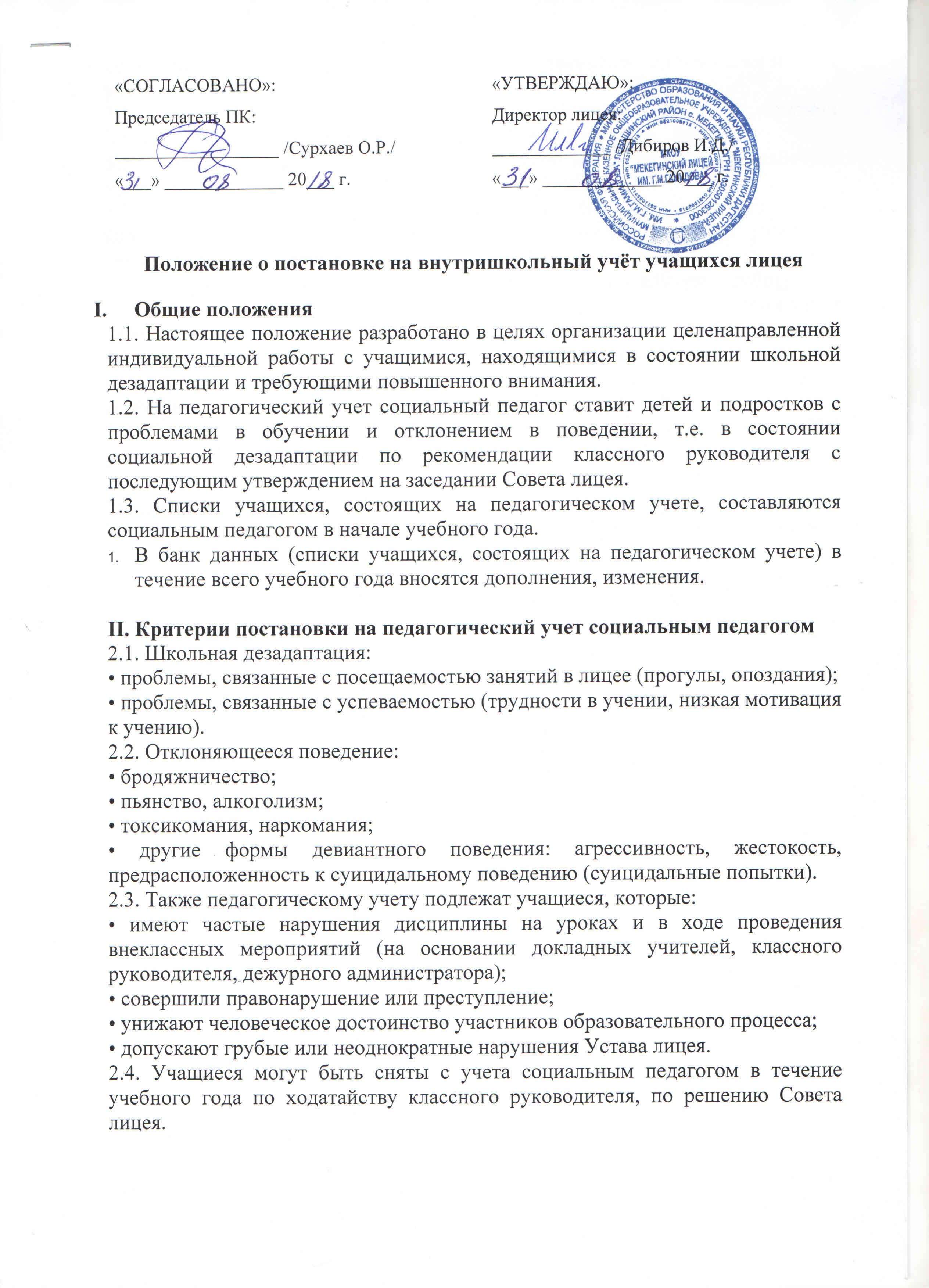 Положение о постановке на внутришкольный учёт учащихся лицеяОбщие положения1.1. Настоящее положение разработано в целях организации целенаправленной индивидуальной работы с учащимися, находящимися в состоянии школьной дезадаптации и требующими повышенного внимания.1.2. На педагогический учет социальный педагог ставит детей и подростков с проблемами в обучении и отклонением в поведении, т.е. в состоянии социальной дезадаптации по рекомендации классного руководителя с последующим утверждением на заседании Совета лицея.1.3. Списки учащихся, состоящих на педагогическом учете, составляются социальным педагогом в начале учебного года.В банк данных (списки учащихся, состоящих на педагогическом учете) в течение всего учебного года вносятся дополнения, изменения.II. Критерии постановки на педагогический учет социальным педагогом2.1. Школьная дезадаптация:• проблемы, связанные с посещаемостью занятий в лицее (прогулы, опоздания);• проблемы, связанные с успеваемостью (трудности в учении, низкая мотивация к учению).2.2. Отклоняющееся поведение:• бродяжничество;• пьянство, алкоголизм;• токсикомания, наркомания;• другие формы девиантного поведения: агрессивность, жестокость, предрасположенность к суицидальному поведению (суицидальные попытки).2.3. Также педагогическому учету подлежат учащиеся, которые:• имеют частые нарушения дисциплины на уроках и в ходе проведения внеклассных мероприятий (на основании докладных учителей, классного руководителя, дежурного администратора);• совершили правонарушение или преступление;• унижают человеческое достоинство участников образовательного процесса;• допускают грубые или неоднократные нарушения Устава лицея.2.4. Учащиеся могут быть сняты с учета социальным педагогом в течение учебного года по ходатайству классного руководителя, по решению Совета лицея.III Организация деятельности по работе с учащимися, состоящими на ВШ учёте.3.1. Социальный педагог планирует свою работу, исходя из конкретной проблемной ситуации учащегося, состоящего на ВШ учёте.3.2. Социальный педагог ведёт индивидуальную профилактическую работу с учащимися, состоящими на ВШ учёте и его родителями.3.3. Классный руководитель совместно с социальным педагогом планирует на каждый учебный триместр и осуществляет профилактическую работу с учащимися, состоящими на ВШ учёте.3.4. Классный руководитель организует индивидуальную работу со специалистами (социальным педагогом, психологом, медицинским работником) по необходимости.3.5. Обо всех значимых изменениях в поведении  учащихся (позитивных или негативных), состоящих на ВШ учёте классный руководитель своевременно сообщает социальному педагогу, заместителю директора по ВР.3.6. Психолог ведёт наблюдение за поведением учащихся, состоящих на ВШ учёте.IV Документация и отчётность4.1 Классный руководитель ведёт тетрадь наблюдений, в которой фиксирует индивидуальную работу с учащимся.4.2. Классный руководитель организует и контролирует занятость  во второй половине дня учащихся, состоящих на ВШ учёте.4.3 Социальный педагог заполняет социально-патронажную карту учащегося,  ведёт постоянный контроль за поведением учащегося.«СОГЛАСОВАНО»:Председатель ПК:__________________ /Сурхаев О.Р./«___» _____________ 20___ г.«УТВЕРЖДАЮ»:Директор лицея:_____________ /Дибиров И.Д./«___» _____________ 20___ г.